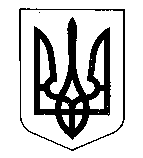 МІНІСТЕРСТВО ФІНАНСІВ УКРАЇНИНАКАЗ  від ______________                           Київ                                   № __________ Про затвердження Змін до Національного положення (стандарту) бухгалтерського обліку 6 «Виправлення помилок і зміни у фінансових звітах»Відповідно до статті 6 Закону України «Про бухгалтерський облік та фінансову звітність в Україні» та підпункту 5 пункту 4 Положення про Міністерство фінансів України, затвердженого постановою Кабінету Міністрів України від 20 серпня 2014 року № 375,НАКАЗУЮ:1. Затвердити Зміни до Національного положення (стандарту) бухгалтерського обліку 6 «Виправлення помилок і зміни у фінансових звітах», затвердженого наказом Міністерства фінансів України від 28 травня 1999 року № 137, зареєстрованого в Міністерстві юстиції України 21 червня 1999 року за № 392/3685, що додаються.2. Департаменту методології бухгалтерського обліку та нормативного забезпечення аудиторської діяльності в установленому порядку забезпечити:подання цього наказу на державну реєстрацію до Міністерства юстиції України;оприлюднення цього наказу.3. Цей наказ набирає чинності з дня його офіційного опублікування.4. Контроль за виконанням цього наказу покласти на заступника Міністра Воробей С. І.Міністр                                                                                      Сергій МАРЧЕНКО